広島港部会　定例会・忘年会平成28年11月30日グランドプリンスホテル広島甲田部会長挨拶(例会)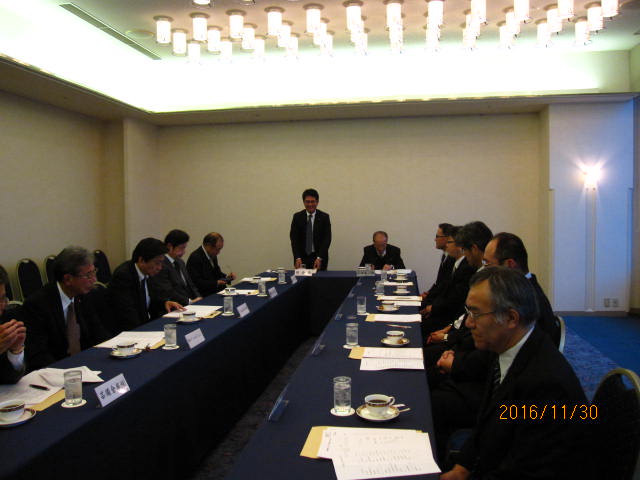 忘年会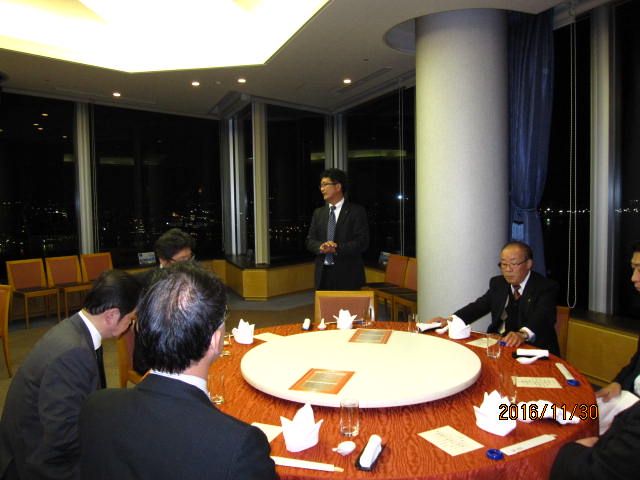 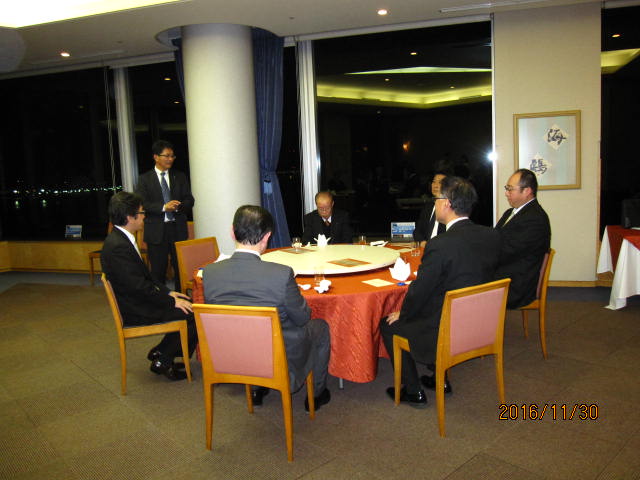 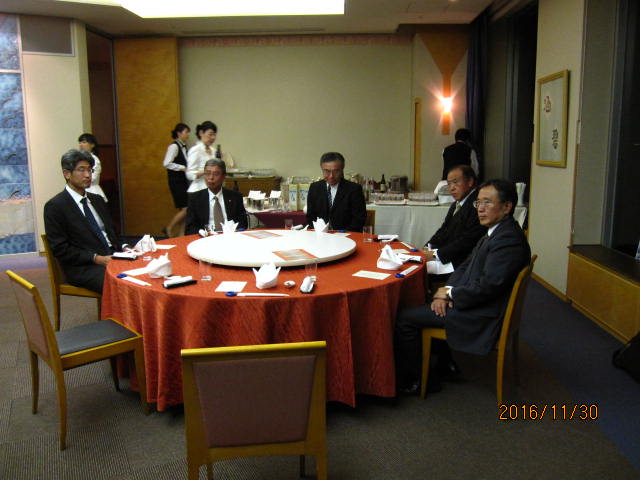 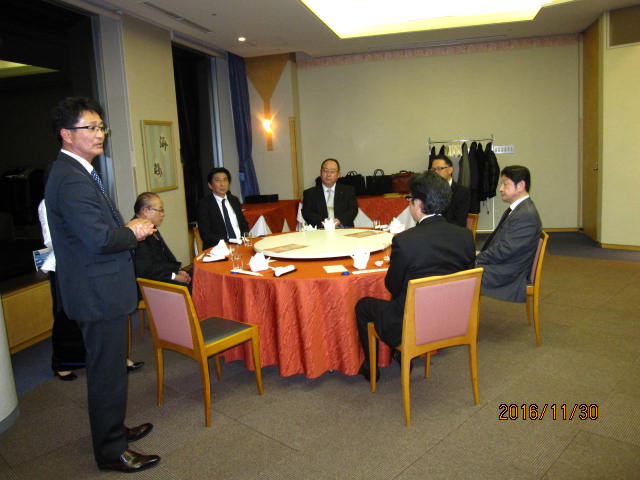 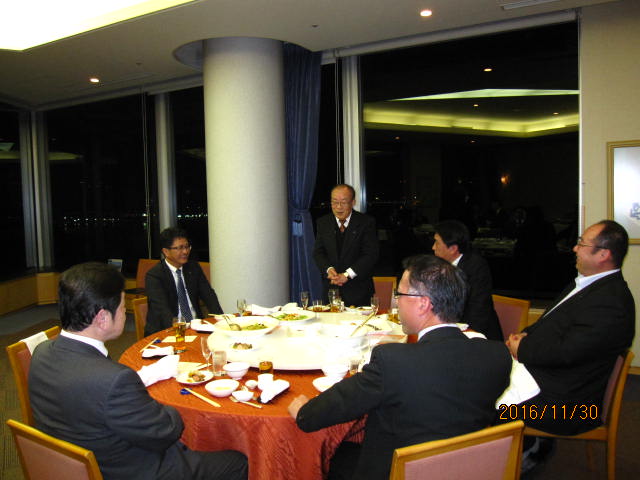 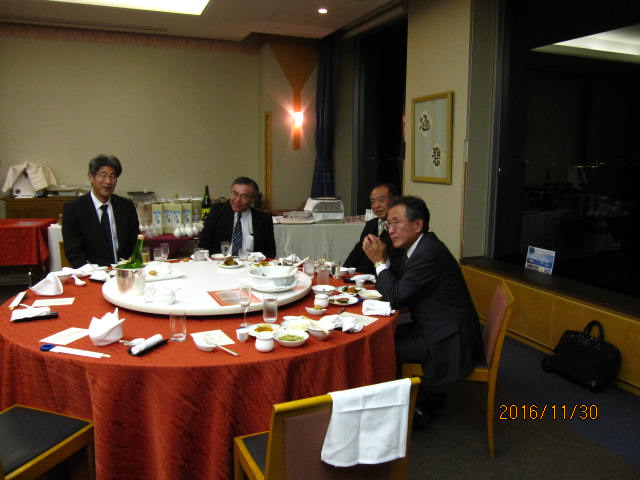 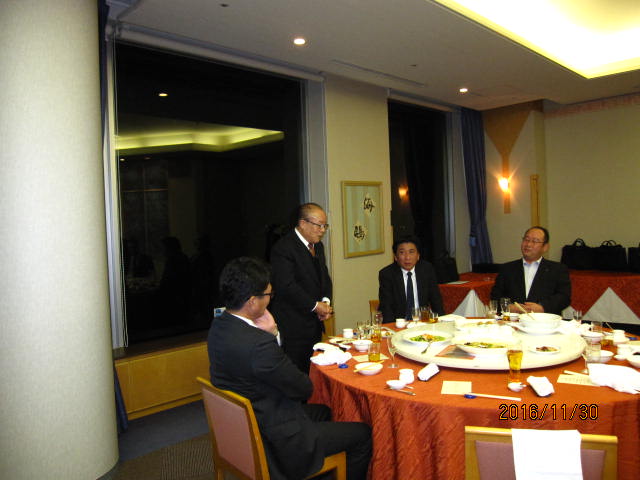 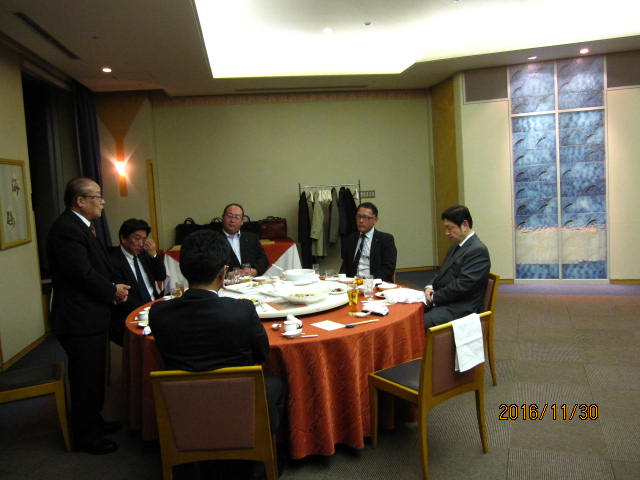 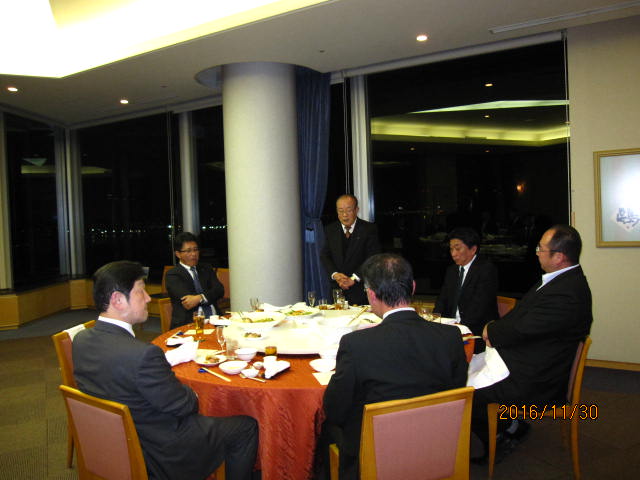 